به نام ایزد  دانا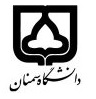 (کاربرگ طرح درس)                   تاریخ بهروز رسانی:               دانشکده     مکانیک                                               نیمسال سال تحصیلی بودجهبندی درسمقطع: کارشناسی  مقطع: کارشناسی  مقطع: کارشناسی  تعداد واحد: نظری 3 عملی -تعداد واحد: نظری 3 عملی -فارسی:ترمودینامیک یکفارسی:ترمودینامیک یکنام درسپیشنیازها و همنیازها:معادلات دیفرانسیل - استاتیکپیشنیازها و همنیازها:معادلات دیفرانسیل - استاتیکپیشنیازها و همنیازها:معادلات دیفرانسیل - استاتیکپیشنیازها و همنیازها:معادلات دیفرانسیل - استاتیکپیشنیازها و همنیازها:معادلات دیفرانسیل - استاتیکلاتین:Thermodynamics             1    لاتین:Thermodynamics             1    نام درسشماره تلفن اتاق: 3337شماره تلفن اتاق: 3337شماره تلفن اتاق: 3337شماره تلفن اتاق: 3337مدرس : مجتبی بیگلری مدرس : مجتبی بیگلری مدرس : مجتبی بیگلری مدرس : مجتبی بیگلری منزلگاه اینترنتی:منزلگاه اینترنتی:منزلگاه اینترنتی:منزلگاه اینترنتی:پست الکترونیکی:mbiglari@semnan.ac.irپست الکترونیکی:mbiglari@semnan.ac.irپست الکترونیکی:mbiglari@semnan.ac.irپست الکترونیکی:mbiglari@semnan.ac.irبرنامه تدریس در هفته و شماره کلاس:       برنامه تدریس در هفته و شماره کلاس:       برنامه تدریس در هفته و شماره کلاس:       برنامه تدریس در هفته و شماره کلاس:       برنامه تدریس در هفته و شماره کلاس:       برنامه تدریس در هفته و شماره کلاس:       برنامه تدریس در هفته و شماره کلاس:       برنامه تدریس در هفته و شماره کلاس:       اهداف درس: آشنایی با قوانین و کاربرهای ترمودینامیک از دیدگاه مهندسی اهداف درس: آشنایی با قوانین و کاربرهای ترمودینامیک از دیدگاه مهندسی اهداف درس: آشنایی با قوانین و کاربرهای ترمودینامیک از دیدگاه مهندسی اهداف درس: آشنایی با قوانین و کاربرهای ترمودینامیک از دیدگاه مهندسی اهداف درس: آشنایی با قوانین و کاربرهای ترمودینامیک از دیدگاه مهندسی اهداف درس: آشنایی با قوانین و کاربرهای ترمودینامیک از دیدگاه مهندسی اهداف درس: آشنایی با قوانین و کاربرهای ترمودینامیک از دیدگاه مهندسی اهداف درس: آشنایی با قوانین و کاربرهای ترمودینامیک از دیدگاه مهندسی امکانات آموزشی مورد نیاز: وایت برد- ویدئو پروژکتورامکانات آموزشی مورد نیاز: وایت برد- ویدئو پروژکتورامکانات آموزشی مورد نیاز: وایت برد- ویدئو پروژکتورامکانات آموزشی مورد نیاز: وایت برد- ویدئو پروژکتورامکانات آموزشی مورد نیاز: وایت برد- ویدئو پروژکتورامکانات آموزشی مورد نیاز: وایت برد- ویدئو پروژکتورامکانات آموزشی مورد نیاز: وایت برد- ویدئو پروژکتورامکانات آموزشی مورد نیاز: وایت برد- ویدئو پروژکتورامتحان پایانترمامتحان میانترمارزشیابی مستمر(کوئیز)ارزشیابی مستمر(کوئیز)فعالیتهای کلاسی و آموزشیفعالیتهای کلاسی و آموزشینحوه ارزشیابینحوه ارزشیابی6535----درصد نمرهدرصد نمرهFundamentals     of        Thermodynamics,             Borgnakke,    Sonntag,   (Van Wylen),     7Th         editionThermodynamics,                 Boles          &            CengelThermodynamics,              HolmanThermodynamics,         SaadFundamentals     of        Thermodynamics,             Borgnakke,    Sonntag,   (Van Wylen),     7Th         editionThermodynamics,                 Boles          &            CengelThermodynamics,              HolmanThermodynamics,         SaadFundamentals     of        Thermodynamics,             Borgnakke,    Sonntag,   (Van Wylen),     7Th         editionThermodynamics,                 Boles          &            CengelThermodynamics,              HolmanThermodynamics,         SaadFundamentals     of        Thermodynamics,             Borgnakke,    Sonntag,   (Van Wylen),     7Th         editionThermodynamics,                 Boles          &            CengelThermodynamics,              HolmanThermodynamics,         SaadFundamentals     of        Thermodynamics,             Borgnakke,    Sonntag,   (Van Wylen),     7Th         editionThermodynamics,                 Boles          &            CengelThermodynamics,              HolmanThermodynamics,         SaadFundamentals     of        Thermodynamics,             Borgnakke,    Sonntag,   (Van Wylen),     7Th         editionThermodynamics,                 Boles          &            CengelThermodynamics,              HolmanThermodynamics,         Saadمنابع و مآخذ درسمنابع و مآخذ درستوضیحاتمبحثشماره هفته آموزشیعریف ترمودینامیک و کاربردهای آن، تعریف مفاهیم پایه از قبیل سیستم(جرم کنترل)، حجم کنترل، مختصه های مقداری و شدتی، حالت تعادل ترمودینامیکی1دنباله تعاریف مفاهیم، فرآیند ترمودینامیکی، فرآیند شبه ایستا، سیکل یا چرخه ترمودینامیکی، حجم مخصوص، فشار،روشهای اندازه گیری فشار، دما و قانون صفرم ترمودینامیک2حل مسئله در خصوص مفاهیم پایه 3خواص یک ماده خالص، تعریف مفاهیم دما و فشار اشباع، مایع و بخار اشباع، مایع متراکم، بخار داغ(سوپرهیت)، نقطه بحرانی و نقطه سه گانه4نمودارهای دما- فشار- حجم مخصوص برای مواد خالص، معادله حالت گارهای ایده آل و حل مسئله5تعریف کار از دیدگاه ترمودینامیک، محاسبه کار در فرآیندهای شبه ایستا(هم فشار، هم دما و پلی تروپیک)، تعریف گرما، مقایسه کار و گرما و حل مسئله6قانون اول ترمودینامیک برای سیستم(جرم کنترل)،  تعریف مفاهیم انرژی درونی و آنتالپی، گرمای ویژه در فشار و حجم مخصوص و حل مسئله7قانون اول برای حجمهای کنترل، بررسی قانون در جریان پایا برای توربینها، کمپرسورها، نازلها و دیفیوزرها، مبدلهای حرارتی، فرآیند خفگی و حل مسئله، فرآیند گذرا و حل مسئله8قانون دوم برای سیکلها،موتورهای گرمایی و یخچالها، فرآیند برگشت پذیر و سیکل کارنو، قضایای کارنو و حل مسئله- امتحان میان ترم9قانون دوم برای فرآیندها، آنتروپی مواد خالص و گازهای ایده آل، اصل ازدیاد آنتروپی10حل مسئله از فصل آنتروپی11قانون دوم برای حجمهای کنترل، اصل افزایش آنتروپی در حالت کلی (اعم از سیستم یا حجم کنترل)،قانون دوم در جریانهای پایا و گذرا12فرآیند جریان پایای برگشت پذیر، بازدهی فرآیندها( بازدهی توربینها، کمپرسورها، پمپها و نازلها)13حل مسئله14مفاهیم برگشت ناپذیری و اگزرژی(قابلیت کاردهی)، معادله موازنه اگزرژی15حل مسئله16